Landstown Lancers Clubs       2021-2022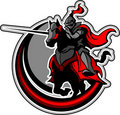 Student Activities Coordinator-Colleen ClukeyColleen.clukey@vbschools.com648-4771Aerospace Club- Through a partnership with Coastal Composite Squadron of Civil Air Patrol, students learn and create projects embedded with principles of flight, rockets, aerodynamics, parachutes, history of aerospace, current events, and aerospace in the military.	Club Sponsor: Jennifer Baxter	Contact info: Jennifer.baxter@bschools.com	Starting Tuesday, September 28th from 4:15-6pmAnchored for life- is a club where teacher and faculty advisors work with selected seventh and eighth grade students who are chosen to work as Team Leaders to provide additional support for those students that are having difficulties with situations like military deployments, transitions, and being a new student at Landstown Middle. Members also do guided tours for new families and guests, provide new student support kits, help develop morning announcements with hail and farewell messages and uplifting/inspirational quotes, and participate in sessions with peers discussing healthy ways to navigate the difficulties and hardships of middle school.	Club Sponsor: Heather Kolhagen	Contact info: heather.kolhagen@vbschools.comAnime Club- is a group in which students who share an appreciation of anime meet and discuss their shared interests with one another. During club meetings, there are activities where students can play games, draw, and socialize.  	Club Sponsor: Lee Hicks	Contact info: lee.hicks@vbschools.com	Starting Thursday, September 30th from 4:15-6pmGuitar Club- students get together and play different instruments	Club Sponsor: James McPherson	Contact info: james.mcphersonIII@vbschools.com	Starting Friday, September 24th Operation Smile- is an organization that helps raise money for smile operations. Students will work together to create service projects, conduct donation supply drives, and participate in school events. 	Club Sponsor: TBD	Contact info: SCA- is an organization that works together to plan various activities while in school. 	Club Sponsors: Amber Wilson and Rachel Storer	Contact info: amber.wilson@vbschools.com and Rachel.storer@vbschools.com	Meets the 1st Wednesday of every monthSustainability Club-  Lancer Change Makers come learn about environmental, social, and economic opportunities to improve our world and community. Looking forward to discovering virtual service projects that we can create and complete together. 	Club Sponsor: Diane Tarkenton	Contact info: Diane.tarkenton@vbschools.com	Starting Wednesday, September 29th from 9-9:30amWeightlifting and Conditioning- Staff will create different workouts for students to conduct while at home using body strength. 	Club sponsor: Allen Bostian 	Contact info: Allen.bostian@vbschools.com	Starting Monday, October 4th from 4:15-6pm